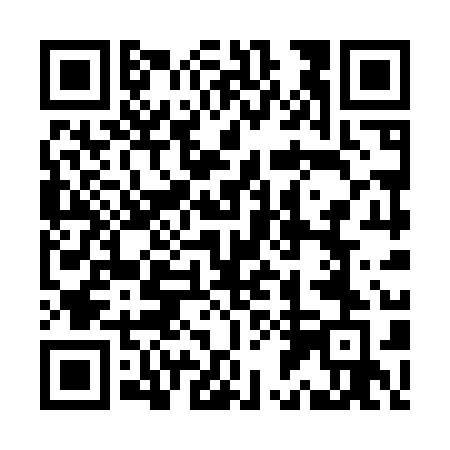 Ramadan times for Charleville, AustraliaMon 11 Mar 2024 - Wed 10 Apr 2024High Latitude Method: NonePrayer Calculation Method: Muslim World LeagueAsar Calculation Method: ShafiPrayer times provided by https://www.salahtimes.comDateDayFajrSuhurSunriseDhuhrAsrIftarMaghribIsha11Mon4:564:566:1412:253:546:366:367:4912Tue4:574:576:1512:253:536:346:347:4713Wed4:584:586:1512:243:536:336:337:4614Thu4:584:586:1612:243:526:326:327:4515Fri4:594:596:1612:243:526:316:317:4416Sat4:594:596:1712:243:516:306:307:4317Sun5:005:006:1712:233:516:296:297:4218Mon5:005:006:1812:233:506:286:287:4119Tue5:015:016:1812:233:506:276:277:4020Wed5:025:026:1912:223:496:266:267:3821Thu5:025:026:1912:223:486:256:257:3722Fri5:035:036:2012:223:486:246:247:3623Sat5:035:036:2012:223:476:236:237:3524Sun5:045:046:2112:213:476:226:227:3425Mon5:045:046:2112:213:466:216:217:3326Tue5:055:056:2112:213:456:196:197:3227Wed5:055:056:2212:203:456:186:187:3128Thu5:065:066:2212:203:446:176:177:3029Fri5:065:066:2312:203:446:166:167:2830Sat5:075:076:2312:193:436:156:157:2731Sun5:075:076:2412:193:426:146:147:261Mon5:085:086:2412:193:426:136:137:252Tue5:085:086:2512:193:416:126:127:243Wed5:085:086:2512:183:406:116:117:234Thu5:095:096:2612:183:406:106:107:225Fri5:095:096:2612:183:396:096:097:216Sat5:105:106:2712:173:386:086:087:207Sun5:105:106:2712:173:376:076:077:198Mon5:115:116:2812:173:376:066:067:189Tue5:115:116:2812:173:366:056:057:1710Wed5:125:126:2912:163:356:046:047:16